OPĆINA OREHOVICAOREHOVICAK.O.K.Č.BR./PTC                                                              PODACI O PONUDITELJU                                                              PODACI O PONUDITELJU                                                              PODACI O PONUDITELJUNAZIV PONUDITELJAOIBMIBPGADRESAKONTAKT OSOBAKONTAKT TEL.KONTAKT E-MAILOPIS GOPODARSTVAPOVRŠINA POLJOPRIVREDNOG ZEMLJIŠTA KOJE IMA U VLASNIŠTVU u haOPIS GOPODARSTVAPOVRŠINA POLJOPRIVREDNOG ZEMLJIŠTA KOJE IMA U KORIŠTENJU u haOPIS GOPODARSTVAPOVRŠINE POD IZGRAĐENIM ILI PLANIRANIM SUSTAVIMA JAVNOG NAVODNJAVANJAOPIS GOPODARSTVADOSADAŠNJA VRSTA PROIZVODNJEOPIS GOPODARSTVABROJ ČLANOVA ODNOSNO ZAPOSLENIKAOPIS GOPODARSTVAPRAVNI OBLIKVRSTA PROIZVODNJE KOJOM SE NAMJERAVA BAVITI NA ZEMLJIŠTU KOJE JE PREDMET ZAKUPALOKALITET ZEMLJIŠTAUdaljenost (km) k.č.br./PTC koja je predmet ponude od prebivališta/sjedišta/proizvodnog objektaPODACI O PLANIRANIM INVESTICIJAMAObjekti, mehanizacija i dr.PODACI O NOVOM ZAPOŠLJAVANJU
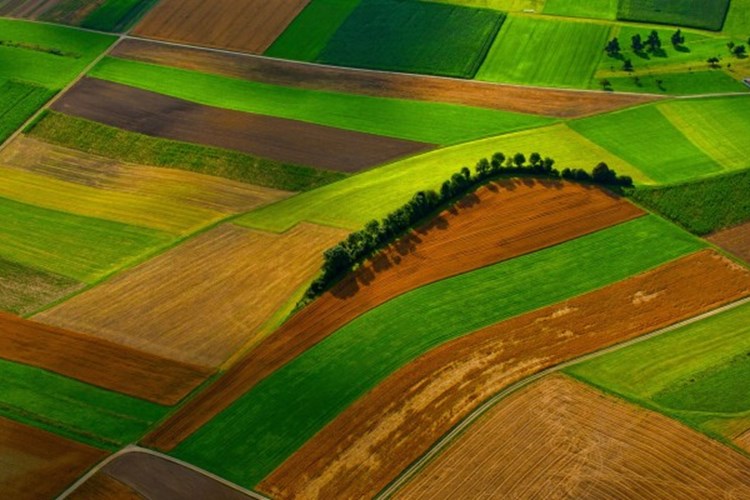 